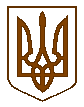 УКРАЇНАБілокриницька   сільська   радаРівненського   району    Рівненської    області(чотирнадцята чергова сесія сьомого скликання)РІШЕННЯВід  27  грудня  2016 року                                                                            № 382Про затвердження проекту землеустрою та передачу земельних ділянок у приватну власність громадянці Поліщук Світлані Віталіївнідля ведення особистого селянського господарства	Розглянувши проект землеустрою щодо відведення земельних ділянок у приватну власність гр. Поліщук С.В.  для ведення особистого селянського господарства  та керуючись пунктом 34 частини першої статті 26 Закону України “ Про місцеве самоврядування в Україні ”, статей 20, 118, 121, 125, 126, Земельного кодексу України, за погодження постійної комісії сільської ради з питань агропромислового комплексу, земельних ресурсів та соціального розвитку села, сесія Білокриницької сільської радиВ И Р І Ш И Л А:Затвердити проект землеустрою щодо відведення земельних ділянок (кадастровий номер: діл.1- 5624680700:02:006:0284; діл.2-5624680700:02:004:0898; діл.3-5624680700:02:008:0853; діл.4-5624680700:02:006:0285; діл.5 -5624680700:02:006:0286) у приватну власність гр. Поліщук Світлані Віталіївні для ведення особистого селянського господарства  за адресою Рівненська область Рівненський район с. Біла Криниця.Передати  гр. Поліщук Світлані Віталіївні у приватну власність земельні ділянки загальною площею 0,90 га: діл.1 - 0,1374га;  діл.2 - 0,1200га; діл.3 - 0,1818га;  діл.4 - 0,1610га;  діл.5 - 0,2998га, за рахунок земель запасу сільськогосподарського призначення розташованої у межах села Біла Криниця на території Білокриницької сільської ради Рівненського району Рівненської області для ведення особистого селянського господарства.Гр. Поліщук Світлані Віталіївні право приватної власності на земельні ділянки в порядку, визначеному законодавством. Контроль за виконанням даного рішення покласти на постійну комісію сільської ради з питань агропромислового комплексу, земельних ресурсів та соціального розвитку села.Сільський голова                                                                                 Т.  ГончарукПленарне засідання чотирнадцятої чергової сесії Білокриницької сільської ради сьомого скликання27 грудня  2016 року
ВІДОМІСТЬдля поіменного голосування з питання:«Про затвердження проекту землеустрою та передачу земельних ділянок у приватну власність громадянці Поліщук Світлані Віталіївнідля ведення особистого селянського господарства»Голосували:    «за» - 	22	                          «проти» - 	0	                          «утримався» - 	0	                          «не голосував» - 	0	Голова комісії                                                                      ___________________Секретар комісії                                                                   ___________________Член комісії                                                                          ___________________№з/пПрізвище, ім’я, по батьковіЗаПротиУтри-мавсяНе приймав участь в голосу-ванні1.Гончарук Тетяна Володимирівназа2.Галябар Роман Олександровичза3.Власюк Світлана Андріївназа 4.Данилюк Наталія Василівназа5.Семенюк Марія Петрівназа6.Дем'янчук Віталій Григоровичза7.Зданевич Оксана Данилівназа8.Кисіль Тетяна Михайлівназа9.Панчук Ярослав Петровичза10.Ящук Оксана Костянтинівназа11.Целюк Тетяна Лонгінівназа12.Плетьонка Андрій Васильовичза13.Вовчик Юрій Анатолійовичза14.Дубіч Анатолі Миколайовичза15.Захожа Інна Анатоліївназа16.Морозюк Оксана Дмитрівназа17.Казмірчук Олена Юріївназа18.Денисюк Іван Миколайовичза19.Кравченко Алла Дмитрівназа20.Люльчик Валерій Федоровичза21.Клименко Тарас Володимировичвідсутній22.Ляшецька Надія Миколаївназа23.Ящук Олена АдамівназаВсього:Всього:22